COLLÈGE UNIVERSITAIRE FRANÇAIS DE MOSCOU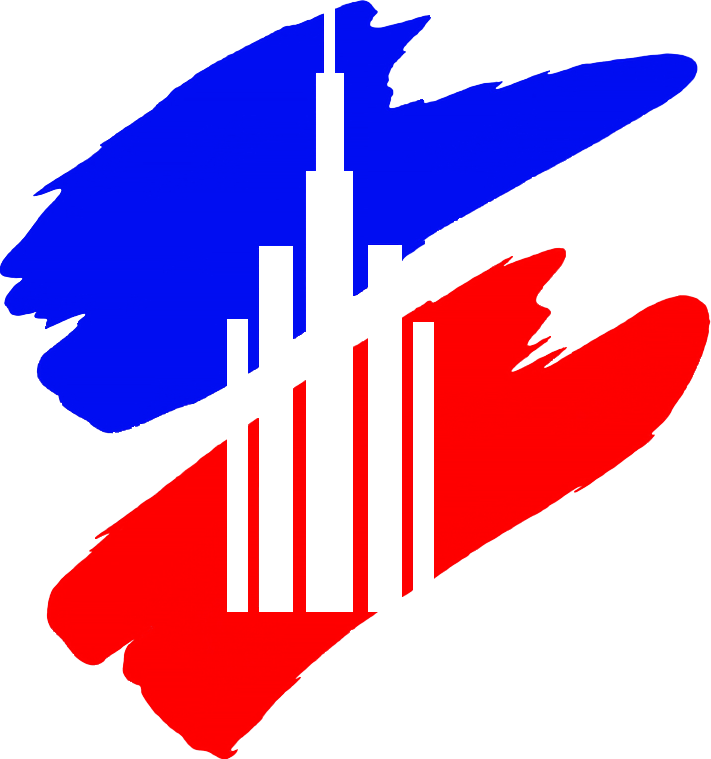 ФРАНЦУЗСКИЙ УНИВЕРСИТЕТСКИЙ КОЛЛЕДЖ МГУ имени М.В.ЛОМОНОСОВА2020-2021 учебный год1 семестр1 курс2 курс№ студ. билетаТекущий контрольИтоговый контроль20/00458720/0140171820/019581120/00080420/000610720/017310720/003881120/014614720/00713720/016941220/01620020/0120101120/012412620/0040141120/0168171220/006601020/0027131020/01280020/019815920/0009131320/0005181420/004691220/00365720/009851120/009914020/00847720/0112191220/008691020/00420020/0142121320/0001141020/005412920/0331151020/02338920/0051121320/01497920/006741220/01251912№ студ. билетаТекущий контрольФинальный экзамен20А/005401120А/005515620А/005813720А/0059161320А/006011720А/010101320А/006111920А/0068151620А/007010920А/010317920А/010051320А/0075191120А/0077151020А/007813720А/007911820А/008081220А/0081181320А/00820020А/0083812